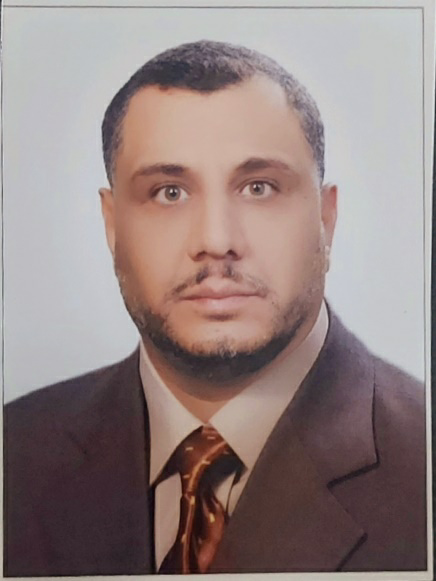    الاسم: خالد وليد تركي المولىتدريسي في فرع الاحياء المجهرية الشهادات : بكلوريوس طب وجراحة عامة 2002 ماجستير احياء المجهرية 2009 دكتوراه احياء مجهرية 2018 .المناصب1.مسؤول ضمان الجودة 2009  2. مقرر فرع الاحياء المجهرية 2010 3. مسؤول الدراسات العليا 2018  رقم الهاتف: 07740871744البريد الالكتروني : khwaleedturk@uomosul.edu.iq